  EARN MONEY IN NURSING SCHOOL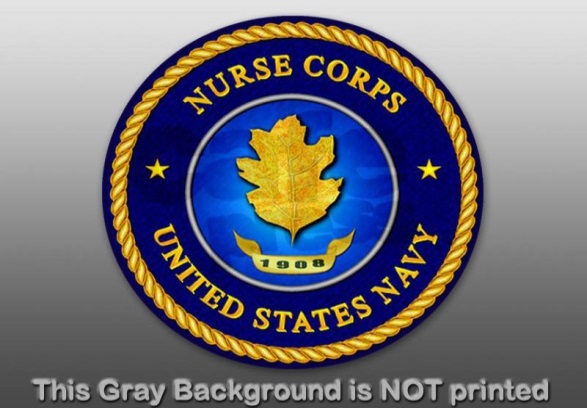 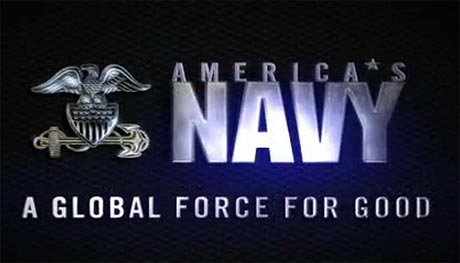 Taking care of others is what you do.  You have worked long and hard to get where you are - Now, think about taking care of yourself.  With the Navy Nurse Candidate Program you can concentrate on becoming the best nurse possible and look forward to a great career as a Nurse Corps Officer in the United States Navy!To Qualify: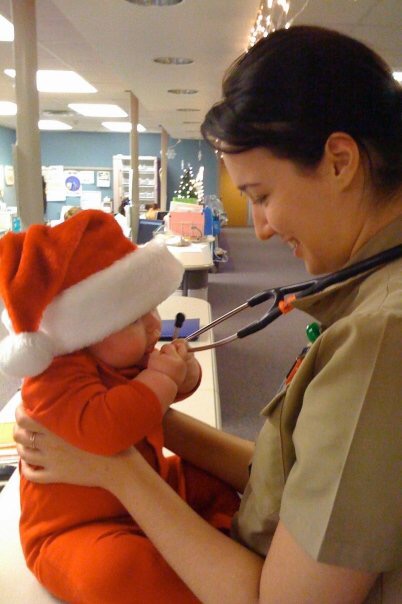 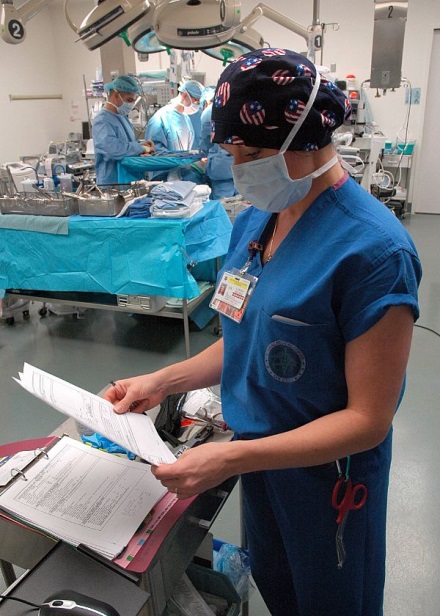 U.S. Citizen, medically and physically qualified.Enrolled or accepted into a full-time BSN program accredited by NLNAC or CCNE.Have a cumulative GPA greater than 3.0 on a 4.0 scale.Earn up to $34,000 while in school!Guaranteed employment as a U.S. Navy Nurse upon graduation, NCLEX, and state licensure.- FULL medical, dental, and malpractice coverage.- 30 days of paid leave a year and unlimited sick days.- Opportunities for advanced training and graduate school.APPLY EARLY!  For more information contact: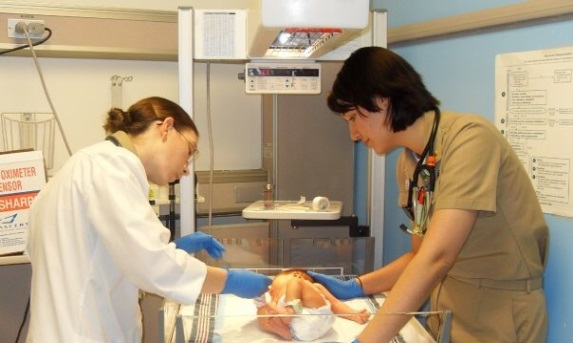 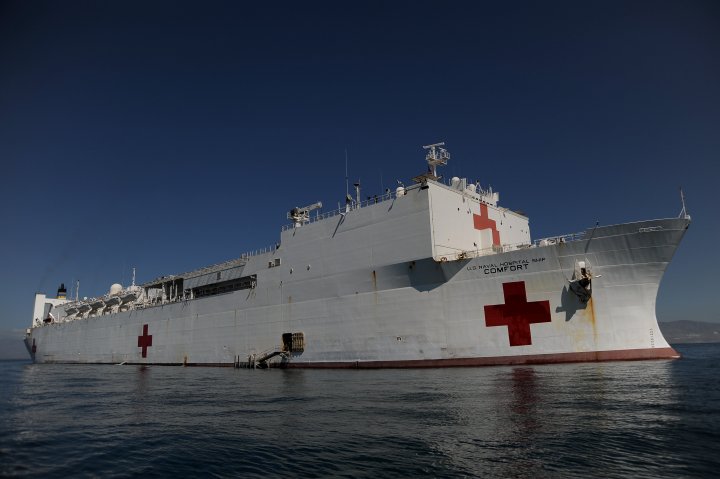 HM1 Joshua SwindleCell: (931) 787-6675Email: joshua.b.swindle@navy.mil